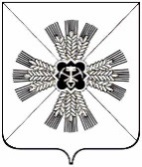 РОССИЙСКАЯ ФЕДЕРАЦИЯКЕМЕРОВСКАЯ ОБЛАСТЬПРОМЫШЛЕННОВСКИЙ МУНИЦИПАЛЬНЫЙ РАЙОНПАДУНСКОЕ СЕЛЬСКОЕ ПОСЕЛЕНИЕСОВЕТ НАРОДНЫХ ДЕПУТАТОВПАДУНСКОГО СЕЛЬСКОГО ПОСЕЛЕНИЯРЕЗУЛЬТАТПУБЛИЧНЫХ СЛУШАНИЙНазначенные: Совет народных депутатов Падунского сельского поселенияРешение Совета народных депутатов Падунского сельского поселения от 26.12.2017 №94Дата проведения: 26.12.2017Место проведения: п.ст. Падунская, ул. Комсомольская , 20  кабинет  главы поселения.№ п/пВопросы, вынесенные для обсужденияПредложения участников публичных слушанийПредложение вынесено (ФИО участника публичных слушаний, наименование организацииИтоги рассмотрения вопроса (поддержано или отклонено участниками публичных слушаний)1.О бюджете Падунского сельского поселения на 2018 год ина плановый период 2019 и 2020 годовне поступало-поддержано           ПредседательСовета народных депутатовПадунского сельского поселенияА.А. Маркосян